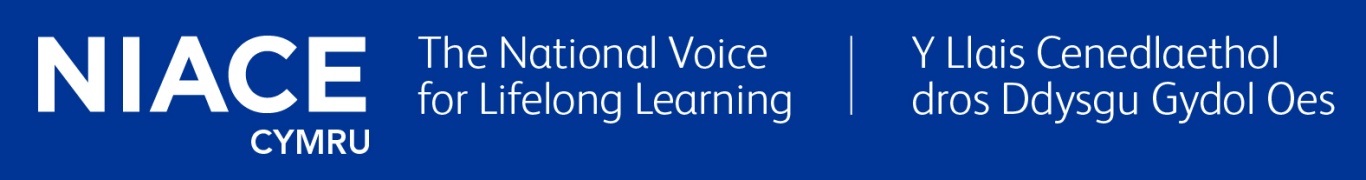 APPLICATION FORM‘Learning for your Health’14 January 2015Pierhead, Cardiff BayParticipant’s requirements (please tick as appropriate)Conference FeeEthnic and Equal Opportunities Monitoring (optional)NIACE Cymru is committed to promoting equal opportunities in every area of its work.  The information requested below is for monitoring purposes only – to help ensure that all our events attract a sufficiently diverse audience.  Completion of the section below is optional.Membership (please tick as appropriate)Data Protection ActPlease return completed application form to NIACE Cymru3rd Floor, 35 Cathedral Road, Cardiff, CF11 9HBEmail:   wendy.ellawaylock@niace.org.uk	Fax: 029 20 370909Enquiries:  029 20 370900Closing Date: 09/01/2015Contact NameJob TitleSectorOrganisation NameAddressPost CodeE-mailTelephone NumberPreferred language of communication:                 Preferred language of communication:                 EnglishEnglishWelshI have no special requirementsI will need wheelchair accessI will require a hearing loopI have the following dietary requirements (please specify)I have further additional requirements (please specify)This is a FREE event but a cancellation charge of £25 will be incurred for registered delegates who do not attend the event.   EthnicityGenderGenderGenderMaleFemaleAgeUp to 2525-5025-5050-7550-7575+I am a member of NIACE CymruI am not a member of NIACE CymruI would like to receive details about how to become a memberI would like to receive details about how to become a memberI would like to receive details about how to become a memberThe National Institute of Adult Continuing Education (NIACE) is registered under the Data Protection Act 1998 (Registration Number Z7412510).Personal information supplied to NIACE will be stored securely and used in relation to NIACE’s work. Full details of the purposes for which NIACE processes personal information is in our Data Protection Register entry, which can be found on the Information Commissioner’s website www.informationcommissioner.gov.uk. At no time will we divulge personal information to third parties without your express consent. Participants may be contacted by letter or e-mail with details of future events and publications organised or promoted by NIACE which may be of interest to you. Database mailing update forms are sent out periodically. These provide you with the opportunity to have your details amended or deleted from the database. If you wish to receive such further information please tick this box 